COORDINACIÓN GENERAL DE GESTIÓN INTEGRAL DE LA CIUDAD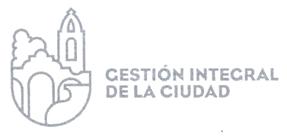 DIRECCIÓN DE MOVILIDAD Y TRANSPORTEINFORME MENSUAL DE LAS ACTIVIDADESCORRESPONDIENTES AL MES DE MARZO DEL 202218 REUNIONES EN EL H. AYUNTAMIENTO DE SAN PEDRO TLAQUEPAQUE02 REUNIONES EN LA AMIM02 REUNIONES CON EL IMEPLAN01 REUNIÓN EN LA SIOP30 COLONIAS (LA CANDELARIA, EL ORGANO, JARDINES DEL TAPATÍO, FRACIONAMIENTO REVOLUCIÓN, ARTESANOS, LA CAPACHA, EL ÁLAMO, CAMICHINES, NUEVA SANTA MARÍA, LAS HUERTAS, SAN PEDRITO, EL CERRITO, PARQUES DEL PALMAR, RESIDENCIAL EL TAPATÍO, VILLAS DE LOS CANTAROS, CENTRO, HIDALGO, PORTILLO LÓPEZ, SAN SEBASTIANITO, EL QUINTERO, HACIENDA DE VIDRIO, TOLUQUILLA, LOMAS DEL TAPATÍO, LAS JUNTAS, FRACCIONAMIENTO LAS LOMAS, FRACCIONAMIENTO EL SERENO, LOMA BONITA EJIDAL, VALLE VERDE, LINDA VISTA, FRACCIONAMIENTO CAMICHINES).